Приложение А
(обязательное)А.1 Маркировочная информация

После ремонтных операций, не влияющих на взрывозащиту электрооборудования, маркировку взрывозащиты изменять не требуется.

Все отремонтированное и проверенное электрооборудование должно иметь маркировку, наносимую на табличку, прикрепляемую к корпусу (оболочке) электрооборудования на видном месте. Эта маркировка должна быть читаемой и стойкой к коррозии.

Маркировка должна содержать:

     - соответствующий символ (см. А.2 ниже);

     - обозначение настоящего стандарта;

     - наименование ремонтного предприятия или его торговую марку;

     - регистрационный номер, установленный ремонтным предприятием, относящийся к ремонту;

     - дату проверки/ремонта.

В случае последующих ремонтов прежнюю табличку следует заменять, регистрируя все сведения, содержащиеся на ней.
А.2 Символы
А.2.1 Указанный символ используют в маркировке, когда электрооборудование полностью соответствует стандарту и данным, приведенным в сертификационных документах.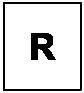 А.2.2 Указанный символ используют в маркировке, когда электрооборудование соответствует стандарту, но не в полной мере соответствует данным, приведенным в сертификационных документах.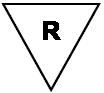 